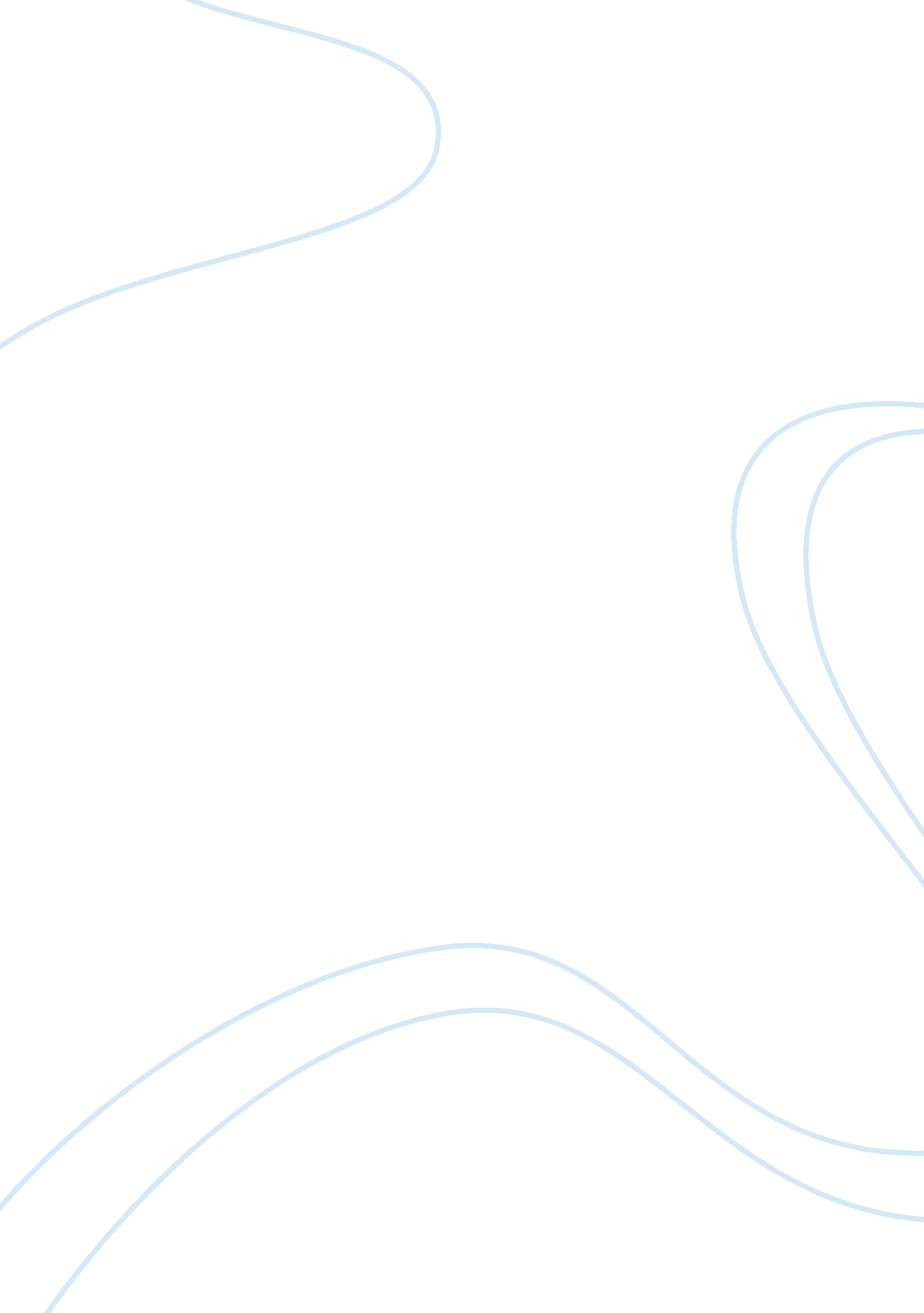 Poem discussionLiterature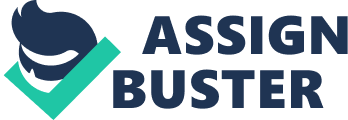 Poem discussion Jane and the Bishop meet on a road. Their conversation revolves around the idea of leading a better life. The Bishops criticizes Jane and tells her to live a life that is uncorrupted and pious. Jane rejects the idea promoted by Bishop and asserts that life should be balanced and it should certainly contain an element of lust for the development of a sound personality. Moreover, she gives the example of her fellows that already died, and claims that none of them were denied acceptance by the Lord despite their shortcomings. 
Bishop warns Jane regarding her unchaste life. He does this merely to perform his duty, although he tries to explain that he is doing this to make it possible for Jane to earn the “ heavenly mansion”. 
Jane responds by rejecting the idea promoted by the Bishop and asserts that human life should be a balanced composition of spirituality and physical forms of love. Instead of leading a life that is deprived of love, every person should ‘ love’ as it is an essential part of life. Jane responds in this way since she disagrees with the Bishop and is confident that the Bishop’s idea of life is lacking important considerations. 
Jane is depicted as being wiser. 
The puns used by Jane are interesting. She asserts that all her friends that died enjoyed both aspects of life and body organs are designed to perform dual functions; the desired physiological function as well as fulfillment of desires. In addition to this, she claims that nothing can possibly be ‘ sole or whole’ and bodily sufferings and bodily pleasures go hand in hand. 